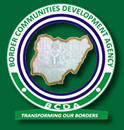 THE PRESIDENCYBORDER COMMUNITIES DEVELOPMENT AGENCY (BCDA)PLOT 238, NO 4 AUGUSTUS AIKHOMU STREET, UTAKO DISTRICT BESIDE CHIDA HOTEL, ABUJA.INVITATION TO TENDER/ INVITATION FOR PREQUALIFICATION/EXPRESSION OF INTERESTPREAMBLEThe Border Communities Development Agency (BCDA) is a Federal Government interventionist Agency established by an act of Parliament to develop all Border Communities’ amenities through the implementation of planned and sustainable projects. Therefore, in compliance with the requirements of the Public Procurement Act 2007 and Extant Regulations of Federal Government on procurement of goods, works and services, BCDA wishes to invite experience and competent Contractors/Suppliers to submit bids for the under listed 2019 Capital Projects. SCOPE OF WORKS/SUPPLYCATEGORY A					CATEGORY BELEGIBILITY REQUIREMENTS:Evidence of Certificate of Incorporation with the Corporate Affairs Commission (CAC) including Form CAC2 and CAC7;Evidence of Company Incomes Tax Clearance Certificate for the last three (3) years valid till 31st December, 2019; (2016, 2017, 2018)Evidence of current Pension Compliance Certificate valid till 31st December, 2019;Evidence of current Industrial Training Fund (ITF) Compliance Certificate valid till 31st December, 2019;Evidence of Current Nigeria Social Insurance Trust Fund (NSITF) Compliance Certificate valid till 31st December, 2019;Evidence of registration on the National Database of Federal Contractors, Consultants and Service providers by submission of Interim Registration Report (IRR) expiring on 31/1/2020 or valid Certificate issued by BPP;Sworn Affidavit disclosing whether or not any officer of the relevant committees of the Border Communities Development Agency or The Bureau of Public Procurement is a former or present Director, Shareholder or has any pecuniary interest in the bidder and to confirm that all information presented in its bid are true and correct in all particulars;Company’s Audited Accounts for the last three (3) years (2016,2017,2018);Evidence of financial capability to execute the project including Reference Letter from a reputable Commercial Bank indicating willingness to provide facilities for the execution of the project when needed;Company profile with the Curriculum Vitae of key staff to be deployed for the project, including copies of their Academic / Professional qualifications (in case of construction: COREN, QSRBN, ARCON, CORBON, MNSE etc.);Verifiable documentary evidence of at least three (3) similar jobs executed in the last five (5) years including Letters of Awards, Valuation Certificates, Job Completion Certificates and Photographs of the projects;For Training/Empowerment programmes: Evidence of Registration with Centre for Management Development (CMD)List of Plants/Equipment with proof of ownership/lease (where applicable);For Joint Ventures/Partnership, Memorandum of Understanding (MoU) should be provided. (All the eligibility requirements are compulsory for each JV partner);All documents for submission must be transmitted with a Covering/ Forwarding letter under the Company’s/Firm’s Letter Head bearing amongst others, the Registration Number (RC) as issued by the Corporate Affairs Commission (CAC), Contact Address, Telephone Number (preferably GSM No) and e-mail address. The letterhead must bear the names and Nationalities of the Directors of the Company at the bottom of the page, duly signed by the authorised officer of the firm.COLLECTION OF TENDER DOCUMENTSInterested companies (for Goods & Works) are to collect the Standard Bidding Document (SBD) from the office of the Head of Procurement, First Floor Border Communities Development Agency Plot 238 No. 4 Augustus Aikhomu Street, Utako District, adjacent Chida Hotel, Abuja, on evidence of Payment of a non-refundable fee of Ten Thousand Naira (N10,000.00) only per Lot paid into the Border Communities Development Agency’s GIFMIS CODE as stated below.	PAYMENT CODE FOR THE TENDER FEES	All contractors are advised to proceed to the bank for payment of the tender fees through the GIFMIS Code. Please find below the details:GIFMIS CODE. 1000095904NAME:			Tender FeesORGANIZATION:	Boarders Communities Development AgencyACCOUNT:		Tender FeeFUND:			Retained Internally Generated RevenueREGION:		AbujaNote that:Interested bidders for Consultancy Services are not expected to pay at this stage until after short-listing.Interested bidders for Lots A42 and A78 are not expected to pay for tender document except when prequalified.SUBMISSION OF EXPRESION OF INTERSET (EOI) FOR SERVICESInterested firms are to submit two (2) bound of Expression of Interest (EOI) documents separated by dividers. The documents should be submitted in a sealed envelope and addressed to THE EXECUTIVE SECRETARY, BORDER COMMUNITIES DEVELOPMENT AGENCY, PLOT 238, NO 4 AUGUSTUS AIKHOMU STREET, UTAKO DISTRICT BESIDE CHIDA HOTEL, ABUJA; and clearly marked with (the name of the project and the Lot number). Furthermore, the reverse of each sealed envelope should have the name and address of the bidder and drop in the designated Tender Box at the Reception of the Agency’s Headquarters not later than 12:00 noon on (Date).SUBMISSION OF PREQUALIFICATION DOCUMENTS Prospective bidders for Lots A42 and A78 are to submit pre-qualification documents for each of the Lot desired; two (2) hard copies each of the technical bids packaged in sealed envelopes and clearly marked as “Technical Bid”; and addressed to THE EXECUTIVE SECRETARY, BORDER COMMUNITIES DEVELOPMENT AGENCY, PLOT 238, NO 4 AUGUSTUS AIKHOMU STREET, UTAKO DISTRICT BESIDE CHIDA HOTEL, ABUJA, and clearly marked with (the name of the project, category and the Lot number). Furthermore, the reverse of each sealed envelope should have the name and address of the bidder and drop in the designated Tender Box at the Reception of the Agency’s Headquarters not later than 12:00noon (DATE).SUBMISSION OF TENDER DOCUMENTS (GOODS & WORKS)Prospective bidders are to submit bid for each of the Lot desired, two (2) hard copies each of the Technical and Financial bids with softcopy of financial bids only in MS Excel format, packaged separately in sealed envelopes and clearly marked as “Technical Bid” or “Financial bid”. Thereafter, put the two sealed envelopes together in a bigger sealed envelope addressed to: THE EXECUTIVE SECRETARY, BORDER COMMUNITIES DEVELOPMENT AGENCY, PLOT 238, NO 4 AUGUSTUS AIKHOMU STREET, UTAKO DISTRICT BESIDE CHIDA HOTEL, ABUJA; and clearly marked with the name of the project and the Lot number. Furthermore, the reverse of each sealed envelope should have the name and address of the bidder and drop in the designated Tender Box at the Reception of the Agency’s Headquarters not later than 12:00 noon on (Date). Every bidder should ensure a tender submission form receipt is issued accordingly. BID OPENING EXPRESSION OF INTEREST (EOI)The EOI will be opened immediately after the deadline for submission at 12:00 noon (DATE) in the Conference Room of the Agency in the presence of bidders or their representatives.PREQUALIFICATION DOCUMENTSPrequalification documents i.e. Lots A42 and A78 will be opened immediately after the deadline for submission at 12:00noon (DATE) in the Conference Room of the Agency in the presence of bidders or their representatives.INVITATION TO TENDER Technical bids will be opened immediately after the deadline for submission at 12:00noon on (DATE) in the Conference Room of the Agency in the presence of bidders or their representatives. Bidders should please ensure that you sign the Bid Submission Register in the Office of the Head Procurement, Room -, First floor, Border Communities Development Agency, Plot 238 No 4 Augustus Aikhomu Street Utako District, adjacent Chida Hotel, Abuja as the Agency will not be held liable for misplace or wrongly submitted bids. For further enquiries, please contact the Head of Procurement on gabriel.amaebite@bcda.gov.ngNOTE: Lots A42 and A78 are for pre-qualification.GENERAL INFORMATIONBids must be in English Language and signed by an official authorized by the bidderBids submitted after the deadline for submission would be returned un-openedBidders should not bid for more than two (2) LotsAll costs will be borne by the bidders.All pre-qualified bidders will be contacted at a later date for financial bid opening, while bids of un-successful bidders will be returned un-openedThe Procurement Unit is not bound to pre-qualify any bidder and reserves the right to annul the Procurement process at any time without incurring any liabilities in accordance with Section 28 of the Public Procurement Act 2007.Failure to comply with any of the above requirements will form the basis for the disqualification of the bidders.SignedExecutive SecretaryBCDALOTSWORKSLOCATIONA1CONSTRUCTION OF MOTORIZED BOREHOLES WITH OVERHEAD TANK POWERED WITH A GENERATOR AT EKPEDO VILLAGE, AKOKO EDO TITILAYO STREET, EDO STATE.EDO STATEA2CONSTRUCTION OF MARKET BORDERED TOWN AT AL-ABA MARKET IN OKONOBO/AMEJO WARDS IN OKPOKWU LGA BENUE STATE.BENUE STATEA3MOTORIZED BOREHOLE IN ANKPA LGA KOGI STATE.KOGI STATEA4CONSTRUCTION OF PAVILLION AT GASHAKA LGA TARABA STATE.TARABA STATEA5CONSTRUCTION OF MOTORIZED BOREHOLE IN KUMBIYA KUMBIYA QUARTERS IN GOMBE TOWNSHIP GOMBE STATE.GOMBE STATEA6MOTORIZED BOREHOLE IN RAFIN GIMBIA VILLAGE TAFAWA BALEWA LGA, BAUCHI STATEBAUCHI STATEA7RENOVATION OF A BLOCK OF CLASSROOM EACH AT ODO ORO HIGH SCHOOL, ODO ORO EKITI & AYEDE GRAMMAR SCHOOL, AYEDE EKITI IN IKOLE/OYE FEDEDRAL CONSTITUENCY OF EKITI STATEEKITI STATEA8BLOCK OF CLASSROOM AT JUNIOR SECONDARY SCHOOL KAMALA, OPOBO/NKORO LGA RIVERS STATERIVERS STATEA9ECHE-NDIAGU-OGBOLI EROSION CONTROL, AWGUENUGU STATEA10SOLAR BOREHOLES AT EZEAGUENUGU STATEA11EROSION CONTROL AT ONUEKE AWKUNANAW UMUOGBA-IHEENUGU STATEA12HAND PUMP WATER BOREHOLES IN ZANGO/BAURE FEDERAL CONSTITUENCY, KATSINA STATEKATSINA STATEA13CONSTRUCTION OF HANDPUMP BOREHOLES IN ATAKO VILLAGE, KUJE AREA COUNCIL OF FCT.FCTA14CONSTRUCTION OF CORP MEMBERS' LODGE IN AROKPA IKOM LGA, BOKI/IKOM FED. CONST. CROSS RIVER STATECROSS RIVER STATEA15CONSTRUCTION OF 4 NOS SOLAR POWERED BOREHOLES IN BOKI/IKOM FED. CONST. CROSS RIVER STATECROSS RIVER STATEA16EROSION CONTROL OF OGBEGUN JUNCTION TO IBAWE JUNCTION AT ILOGBO, EKITI STATE.EKITI STATEA17ELECTRIFICATION OF IGBATORO-ALA-AGO DADA COMMUNITIES IN AKURE NORTH, ONDO STATE.ONDO STATEA18EROSION CONTROL IN GIRLS' COLLEGE IKOT IBIOK, EKET LGA, AKWA IBOM STATEAKWA IBOM STATEA19CONSTRUCTION AND EQUIPMENT OF ONE SKILL ACQUISITION CENTRE IN AUCHI, ETSAKO WEST LGA, ETSAKO FEDERAL CONSTITUENCY, EDO STATEEDO STATEA20CONSTRUCTION OF MODERN BLOCKS OF CLASSROOMS IN 4 LGAs OF AFIJIO/ATIBA/OYO EAST AND OYO WEST FEDERAL CONSTITUENCY, OYO STATEOYO STATEA21PROVISION AND CONSTRUCTION OF HANDPUMP BOREHOLES IN SELECTED COMMUNITIES IN KAZAURE, RONI, GWIWA AND YANKWASHI, JIGAWA STATEJIGAWA STATEA22CONSTRUCTION OF MOTORIZED BOREHOLES WITH 10,000 GALLONS OVERHEAD TANKS AND PERKINS GENERATING SETS IN SEVERAL COMMUNITIES ACROSS 7 (SEVEN) LOCAL GOVERNMENT AREAS OF DANGE/SHUNI, YABO, SHAGARI, TAMBUWAL, BODINGA, TURETA AND KEBBE SOKOTO STATESOKOTO STATEA23RENOVATION OF 3 NOS BLOCK OF CLASSROOM AT VARIOUS LOCATIONS OF PLATEAU STATEPLATEAU STATEA24INSTALLATION OF SOLAR STREET LIGHT IN ANAMBRA NORTH SENATORIAL DISTRICT, ANAMBRA STATEANAMBRA STATEA25PROVISION OF SOLAR STREET LIGHTS IN IKPOBA-OKHALGA, EDO STATEEDO STATEA26DRILLING OF BOREHOLES INIKWO/EZZA SOUTH FEDERAL CONSTITUENCY EBONYI STATEEBONYI STATEA27CONSTRUCTION OF 3NO. 4 CLASSROOM BLOCKS IN OBANLIKU/ OBUDU/ BEKWARRA FEDERAL CONSTITUENCY OF CROSS RIVER STATECROSS RIVER STATEA28SOLAR POWERED BOREHOLESA29SOLAR STREETLIGHTSA30CONSTRUCTION OF SOLAR POWERED BOREHOLE AND HAND PUMPS IN SHIRA AND GIADE LGA BAUCHI STATEBAUCHI STATEA31PROVISION OF SOLAR POWERED BOREHOLES AT ZONKWA AND MADAKIYA IN ZANGO KATAF/JABA FEDERAL CONSTITUENCY, KADUNA SATEKADUNA SATEA32CONSTRUCTION OF SKILL ACQUISITION CENTRE FOR WOMEN / YOUTH EMPOWERMENT IN AKOKO-EDO LGA, EDO STATEEDO STATEA33SUPPLY OF 50 NOS OF SOLAR STREET LIGHTS IN IGBARA ODO EKITI, EKITI SOUTH FEDERAL CONSTITUENCY 1, EKITI STATEEKITI STATEA34CONTRUCTION OF TOWN HALL WITH SOLAR POWERED BOREHOLES, FENCING AND FURNISHING IN LEN- PLATEAU STATE.PLATEAU STATEA35CONSTRUCTION OF ONE (1) KM ROAD IN IVIAWHE EDO STATE.EDO STATEA36PROVISION OF SOLAR STREET LIGHT IN UMU ERI KINGDOM ANAMBRA STATEANAMBRA STATEGOODSA37SUPPLY OF TRICYCLES IN APA LGA OF BENUE STATEBENUE STATEA38SUPPLY OF TRICYCLES IN IWO LGA OSUN STATE.OSUN STATEA39SUPPLY OF EMPOWERMENT MATERIALS IN OGBADIBO LGA OF BENUE STATE.BENUE STATEA40SUPPLY OF EMPOWERMENT MATERIALS IN BOKKOS LGA PLATEAU STATE.PLATEAU STATEA41SUPPLY OF TRICYCLES IN BORNO NORTH SENATORIAL DISTRICT, BORNO STATE.BORNO STATE.A42POVERTY ALLEVIATION MATERIALS IN ONDO STATEONDO STATEA43SUPPLY OF EMPOWERMENT MATERIALS IN BENDE TOWN, BENDE FEDERAL CONSTITUENCY ABIA STATE.ABIA STATE.A44SUPPLY/DISTRIBUTION OF AGRIC FARM INPUTS AND EMPOWERMENT MATERIAL IN GASHAKA/KURMI FEDERAL CONSTITUENCY TARABA STATE.TARABA STATE.A45SUPPLY OF LAPTOPS TO SECONDARY SCHOOLS IN LAGOS ISLAND FED CONST LAGOS STATELAGOS STATEA46SUPPLY OF FARM TOOLS IN BUSARI/GEIDAM/YUNUSARI, YOBE STATEYOBE STATEA47SUPPLY OF AGRICULTURAL CHEMICALS AND KNAPSACKS FOR FARMERS IN ETSAKO FEDERAL CONSTITUENCY, EDO STATE.EDO STATE.A48SUPPLY OF BAJAJ MOTORCYCLES IN BABURA/GARKI FEDERAL CONSTITUENCY, JIGAWA STATEJIGAWA STATEA49PROVISION OF TRICYCLES FOR THE DISPLACED PEOPLE OF BAKASSI  IN CALABAR SOUTH/AKPABUYO/BAKASSI FEDERAL CONSTITUENCY, CROSS RIVER STATE PHASE IICROSS RIVER STATEA50SUPPLY OF MOTORCYCLES TO BINDAWA/MANI FEDERAL CONSTITUENCY, KATSINA STATEKATSINA STATEA51YOUTH EMPOWERMENT PROGRAMME: PROVISION OF GRINDING MACHINE, SEWING MACHINE AND TRICYCLES IN KANKIA/KUSADA/INGAWA FEDERAL CONSTITUENCY, KATSINA STATEKATSINA STATEA52PROVISION OF 150 NO MOTORCYCLES FOR EMPOWERMENT IN BOKI/IKOM FED. CONST. CROSS RIVER STATECROSS RIVER STATEA53SUPPLY OF TRICYCLE AND SEWING MACHINE, GWARAM LG.JIGAWA STATEA54PROCUREMENT AND SUPPLY OF TRICYCLE AND GRINDING MACHINE / SEWING MACHINE FOR POVERTY ALLEVIATION AND YOUTH & WOMEN EMPOWERMENT, DC LAMZZA, GUYUK LGAADAMAWA STATEA55EMPOWERMENT/SUPPLY OF ICT EQUIPMENT, PHOTOCOPYING MACHINES, LAPTOPS FOR YOUTHS AND WOMEN IN EDOJI/IDU LGA, DELTA STATEDELTA STATEA56PRINTING OF EXERCISE BOOKS AND LEARNING MATERIALS, KADUNA NORTH FED. CONST. KADUNA STATEKADUNA STATEA57PROVISION OF YOUTH AND WOMEN EMPOWERMENT MATERIALS IN SOKOTO NORTH AND SOUTH FED. CONST. SOKOTO STATE.SOKOTO STATE.A58SUPPLY OF NPK FERTILIZER TO KUMBOTSO LGA, KANO STATEKANO STATEA59SUPPLY OF MOTORCYCLE, TRICYCLE, SEWING AND GRINDING MACHINES IN ALIERO/GWANDU/JEGA FEDERAL CONSTITUENCY, KEBBI STATEKEBBI STATEA60PROVISION OF SCHOOL FURNITURE, STUDENTS TEXT BOOKS AND TEACHING AIDS IN NIGER NORTH SENATORIAL DISTRICT, NIGER STATENIGER STATEA61SUPPLY OF TRICYCLES AND MOTORCYCLES FOR UNEMPOLYED YOUTHS AND WOMEN IN EDO CENTRAL SENATORIAL DISTRICT, EDO STATEEDO STATEA62SUPPLY OF LABORATORY EQUIPMENTS TO SELECTED SCHOOLS IN ENUGU WEST SENATORIAL DISTRICT, ENUGU STATEENUGU STATEA63SUPPLY OF EMPOWERMENT ITEMS (TRICYCLES) TO BAUCHI NORTH SENATORIAL DISTRICT, BAUCHI STATE.BAUCHI STATE.A64SUPPLY OF MOTORCYCLES, GRINDING/SEWING MACHINES FOR DASHAM COMMUNITY IN DASS/TAFAWA BALEWA/BOGORO FEDERAL CONSTITUENCY BAUCHI STATEA65EQUIPPING OF THE SKILL ACQUISITION CENTRE AT OBANGEDE, OKEHI LGA KOGI STATEKOGI STATEA66SUPPLY AND INSTALLATION OF SCHOOL DESK AND CHALK BOARD TO PRIMARY AND SECONDARY SCHOOLS ACROSS ETINAN ETINAN FEDERAL CONSTITUENCYAKWA IBOM STATEA67PROVISION OF GENERATORS AND TRANSFORMERS FOR THE CONSTITUENTS IN PANKSHI, KANKE, KANAM FEDERAL CONSTITUENCY PLATEAU STATEPLATEAU STATEA68SUPPLY OF MOTORCYCLES TO NASARAWA FED. CONST, KANO STATEKANO STATEA69SUPPLY OF FERTILIZER IN BINDAWA/MANI FED. CONST. (G), KASTINA STATEKASTINA STATEA70PROCUREMENT OF 3" WATER PUMPING MACHINES FOR EMPOWERMENT OF YOUTH AND WOMEN IN MONGUNO LOCAL GOVERNMENT, MONGUNO, MARTE AND NGANZAI FEDERAL CONSTITUENCY BORNO STATEBORNO STATEA71PROCUREMENT OF 3" WATER PUMPING MACHINES FOR EMPOWERMENT OF YOUTH AND WOMEN IN MONGUNO LOCAL GOVERNMENT, MONGUNO, MARTE AND NGANZAI FEDERAL CONSTITUENCY BORNO STATEBORNO STATEA72PROCUREMENT OF 2" WATER PUMPING MACHINES FOR EMPOWERMENT OF YOUTH AND WOMEN IN MONGUNO LOCAL GOVERNMENT, MONGUNO, MARTE AND NGANZAI FEDERAL CONSTITUENCY BORNO STATEBORNO STATEA73YOUTH EMPOWERMENT PROGRAMME IN EACH OF THE 7 (SEVEN) LOCAL GOVERNMENT AREAS OF DANGE/SHUNI, YABO, SHAGARI, TAMBUWAL, BODINGA, TURETA AND KEBBE FOR THE PROCUREMENT OF MOTORCYCLES, BICYCLES AND IMPROVED VARIETY OF SHEEPS AND GOATS.SOKOTO STATEA74EMPOWERMENT MATERIALS FOR YOUTHS AND WOMEN IN ABOH MBAISE/NGOR OKPALA FED CONSTITUENCY, IMO STATEIMO STATEA75SUPPLY OF TRICYCLES IN IBADAN NORTH    OYO STATEA76SUPPLY OF TRICYCLES AND KEKE AT KONTAGORA NIGER STATE   NIGER STATESERVICESA77EMPOWERMENT OF WOMEN AND YOUTHS IN IMO, ABIA AND KOGI STATES SENATORIAL DISTRICTS.IMO, ABIA AND KOGI STATESA78TRAINING AND PROCUREMENT OF TRICYCLE FOR YOUTH EMPOWERMENT IN EDO CENTRAL SENATORIAL DISTRICTEDO STATE.A79TRAINING OF YOUTHS & WOMEN IN ONDO STATEONDO STATEA80COMPUTER TRAINING FOR YOUTH IN KOSOFE FEDERAL CONSTITUENCY LAGOS STATE.LAGOS STATE.A81TRAINING AND EMPOWERMENT OF WOMEN AND YOUTHS IN TAILORING IN IBRUUCHEBE, OKENE LGA. KOGISTATE.KOGI STATE.A82EMPOWERMENT OF WOMEN AND YOUTHS YOBE SOUTH SENATORIAL DISTRICTS. YOBE STATE.YOBE STATE.A83TRAINING AND EMPOWERMENT OF WOMEN AND YOUTHS IN TAILORING IN IRUVUCHEBA, OKENE LGA. KOGISTATE.KOGI STATE.A84SKILLS ACQUISITION AND EMPOWERMENT OF WOMEN AND YOUTHS IN FIKA/FUNE FEDERAL CONSITUTENCY YOBE STATE.YOBE STATE.A85TRAINING AND STRATEGIC EMPOWERMENT OF YOUTHS AND WOMEN IN MODERN FARMING TECHNIQUES IN ETSAKO FED CONST, EDO STATE.EDO STATE.A86TRAINING AND STRATEGIC EMPOWERMENT OF YOUTHS AND WOMEN IN ABBA IN NWANGELE LGA, IMO STATEIMO STATEA87TRAINING AND EMPOWERMENT OF YOUTH AND WOMEN TO YALMATU/DEBA FED CONST GOMBE STATEGOMBE STATEA88TRAINING OF WOMEN AND YOUTH IN GREEN CAPITAL PROJECTS IN EGBADO SOUTH AND IPOKIA LG, OGUN STATEOGUN STATEA89TRAINING OF YOUTHS AND WOMEN ON SKILLS ACQUISITION AT SHIRA/GIADE, BAUCHI STATEBAUCHI STATEA90SKILL ACQUISITION AND VOCATIONAL TRAINING FOR STRATEGIC EMPOWERMENT FOR YOUTHS IN EBONYI CENTRAL SENATORIAL DISTRICT, EBONYI STATEEBONYI STATEA91STRATEGIC EMPOWERMENT FOR YOUTH IN BABANRAMI/KULHU FEDERAL CONSTITUENCY, NIGER STATENIGER STATEA92TRAINING IN PEACE AND CONFLIC RESOLUTION USING ALTERNATIVE DISPUTE SOLUTION AND ITS IMPORTANCE AMONG BORDER COMMUNITIES IN IMO STATEIMO STATEA93SUPPLY OF VARIOUS EMPOWERMENT ITEMS AND TRAINING OF FARMERS IN MODERN AGRONOMIC PRACTICE FOR THE DEVELOPMENT OF MAIZE, CASSAVA AND SOYABEANS VALUE CHAIN IN SAKI WEST/ SAKI EAST/ATISBO, FED. CONST. OYO STATE.OYO STATE.A94TRAINING AND EMPOWERMENT FOR YOUTHS AND WOMEN IN BIRNIN KUDU /BUJI FED. CONST. JIGAWA STATE.JIGAWA STATE.A95TRAINING AND EMPOWERMENT FOR UNEMPLOYED YOUTHS AND WOMEN, SURULERE II FEDERAL CONSTITUENCY, LAGOS STATELAGOS STATEA96TRAINING AND EMPOWERMENT OFYOUTH AND WOMEN IN EGBINDO LAJE AND LOMITOTO COMMUNITIES ONDO STATEONDO STATEA97TRAINING ON FISH FARMING AND PRESERVATION OF AGRICULTURAL PRODUCE INASIN, OLORUNTEDO AJEGUNLE COMMUNITIES, ONDO STATEONDO STATEA98TRAINING OF WOMEN AND YOUTHS IN KARU/KEFFI/KOKONA FEDERAL CONSTITUECY, NASARAWA STATENASARAWA STATEA99YOUTH AND WOMEN EMPOWERMENT THROUGH SKILL ACQUISITION TRAINING IN SHINKAFI AND KAURA NAMODA LOCAL GOVERNMENT AREASZAMFARA STATEA100SKILL ACQUISITION IN SURULERE II LAGOS STATE          LAGOS STATEA101SKILL ACQUISITION IN NKWERRE/ISU IMO STATE             IMO STATELOTSWORKSLOCATIONB1REHABILITATION OF KOJOLI - SOO BRIDGE/EROSION CONTROL AND 10KM TATERILE ROADADAMAWA STATEB2CONSTRUCTION OF DRAINAGE 1,375 METER IN LOLO, BAGADO LGA, KEBBI STATEKEBBI STATEB3CONSTRUCTION AND FURNISHING OF PRIMARY HEALTHCARE CENTRE WITH SOLAR POWERED BOREHOLE IN GURIN, FUFORE LGA, ADAMAWA STATEADAMAWA STATEB4CONSTRUCTION OF JUNIOR SECONDARY SCHOOL WITH LABORATORY BLOCK AND SOLAR POWERED BOREHOLE IN KAZAURE, JIGAWA STATE.JIGAWA STATEB5CONSTRUCTION OF LABOUR ROOM, MATERNITY WORD AND SOLAR POWERED BOREHOLE WITH FURNISHING IN DIKWA, BORNO STATEBORNO STATEB6CONSTRUCTION OF MARKET STALLS, MODERN ABATTOIR AND SOLAR POWERED BOREHOLE IN TASHA ALADE HAWAL LGA, BORNO STATEBORNO STATEB7CONSTRUCTION OF MATERNITY WARD/LABOUR ROOM WITH SOLAR POWERED BOREHOLE IN NGALA, BORNO STATEBORNO STATEB8CONSTRUCTION OF STAFF QUARTERS IN JUNIOR SEC. SCHOOL, KAZAURA WITH SOLAR POWERED BOREHOLE IN KAZAURE, JIGAWA STATE.JIGAWA STATEB9SUPPLY AND INSTALLATION OF ALL IN ONE SOLAR STREET LIGHTS IN AKA APAMRE TOWN UGHELI SOUTH LGA, DELTA CENTRAL SENATORIAL DISTRICTS, DELTA STATE.DELTA STATEB10CONSTRUCTION OF 2 BLOCKS OF SIX CLASSROOM EACH WITH SOLAR POWERED BOREHOLE IN KARE AND WAYEKAI VILLAGES OF AREWA AND DENDI LGA KEBBI STATE.KEBBI STATEB11CONSTRUCTION OF BORDER MARKET WITH BOTH OPEN/LOCKUP SHOP, SOLAR POWERED BOREHOLE WITH ELEVATED STEEL TANK IN YEWA SOUTH LGA, OLOKUTA, OGUN STATE.OGUN STATEB12CONSTRUCTION OF BORDER MARKET WITH BOTH OPEN/LOCKUP SHOP, SOLAR POWERED BOREHOLE WITH ELEVATED STEEL TANK IN ARUWAYO, ILAJE LGA, ONDO STATE.ONDO STATEB13CONSTRUCTION OF MARKET STILLS WITH SOLAR POWERED BOREHOLE IN IBBI, TARABA STATE.TARABA STATEB14CONSTRUCTION OF PRIMARY HEALTH CARE CENTRE WITH SOLAR POWERED BOREHOLE AND FURNISHING IN MACHINA, YOBE STATE.YOBE STATEB15CONSTRUCTION OF BORDER MARKET WITH BOTH OPEN/LOCKUP SHOPS, SOLAR POWERED BOREHOLE WITH ELEVATED STEEL TANK IN MAIGATARI LGA, JIGAWA STATEJIGAWA STATEB16CONSTRUCTION OF A BLOCK OF SIX CLASSROOMS AND PROVISION OF FURNITURE WITH SOLAR POWERED BOREHOLE IN GUMEL JIGAWA STATEJIGAWA STATEB17CONSTRUCTION OF A SIX CLASSROOM BLOCK, WITH OFFICE AND SOLAR POWERED BOREHOLE IN SABOMI, ESE-ODO LGA, ONDO STATE.ONDO STATEB18CONSTRUCTION OF SIX CLASSROOMS BLOCK, SOLAR POWERED BOREHOLE AND FURNISHING IN GAMBU VILLAGE, TAMBUWAL LGA, SOKOTO STATE.SOKOTO STATEB19CONSTRUCTION OF SIX CLASSROOM BLOCK, STAFF OFFICES, SOLAR POWERED BOREHOLE WITH FURNISHING IN FIKA/FUNE FEDERAL CONSITUENCY, YOBE STATEYOBE STATEB20CONSTRUCTION OF A SIX CLASSROOM BLOCK, WITH OFFICE AND SOLAR POWERED BOREHOLE WITH FURNISHING IN ZANGO FEDERAL CONSTITUENCY KATSINA STATE.KATSINA STATEB21CONSTRUCTION OF SOLAR POWERED BOREHOLE WITH OVERHEAD TANK IN YAMBWON, BARUTEN LGA, KWARA STATE.KWARA STATEB22CONSTRUCTION OF SOLAR POWERED BOREHOLE WITH OVERHEAD TANK IN DOGON DAJI TOWN, TAMBUWAL LGA, SOKOTO STATE.SOKOTO STATEB23PROVISION OF ICT CENTRE AND E-LIBRARY WITH 10 NOS DESKTOP AND COMPUTER ACCESSORIES AND BOOKSHELVES WITH SOLAR POWERED IN AMSHI, BADDE LGA, YOBE STATE.YOBE STATEB24CONSTRUCTION OF BLOCK OF SIX ROOM PRIMARY SCHOOL WITH SOLAR POWERED BOREHOLE AND OVERHEAD STEEL TANK IN IKOT MBONG OMA LGA OF AKWA IBOM STATE.AKWA IBOM STATEB25CONSTRUCTION OF PRIMARY HEALTH CARE CENTRE WITH SOLAR POWERED BOREHOLE AND FURNISHING IN SAABASI, BORGU LGA, NIGER NORTH SENATORIAL DISTRICT, NIGER STATENIGER STATEGOODSB26SUPPLY/DISTRIBUTION OF AGRICULTURAL FARM INPUTS AND EMPOWERMENT MATERIAL IN BABURA, JIGAWA STATE.JIGAWA STATEB27SUPPLY/DISTRIBUTION OF AGRICULTURAL FARM INPUTS AND EMPOWERMENT MATERIAL IN MAIADUA LGA, KATSINA STATE.KATSINA STATEB28SUPPLY OF AGRIC FARM INPUTS AND EMPOWERMENT MATERIAL IN SABON BIRNI LGA OF SOKOTO STATE.SOKOTO STATEB29PURCHASE OF LAPTOP COMPUTER IN FCT, ABUJAABUJAB30COMPUTER SOFTWARE ACQUISITIONABUJAB31SUPPLY/DISTRIBUTION OF AGRIC FARM INPUTS AND EMPOWERMENT MATERIAL IN SHINKAFI LAG, ZAMFARA STATE.ZAMFARA STATEB32SUPPLY OF FISHING MATERIAL AND BOATS FOR EMPOWERNMENT PROGRAMME IN MBO LGA, AKWA-IBOM STATE.AKWA IBOM STATEB33FURNISHING OF SKILLS ACQUISITION CENTRE / LIBRARY WITH SOLAR POWERED BOREHOLE (SUPPLY/FURNISHING OF THE SKILL ACQUISITION CENTRE) IN APAPA FED. CONSTITUENCY, LAGOS STATE.LAGOS STATEB34EQUIPMENTS OF SKILL ACQUISITION CENTRE AT MINIMA RIVERS STATE.RIVERS STATEB35SUPPLY OF POVERTY ALLEVIATION MATERIALS FOR YOUTHS IN IBADAN NORTH EAST LGA OYO STATE.OYO STATEB36SUPPLY OF EMPOWERMENT MATERIALS TO MUSAWA/MATAZU LGA OF KATSINA STATE.KATSINA STATEB37SUPPLY/DISTRIBUTION OF AGRIC FARM INPUTS AND EMPOWERMENT MATERIAL IN KUKAR-GADU TOWN YOBEYOBE STATE